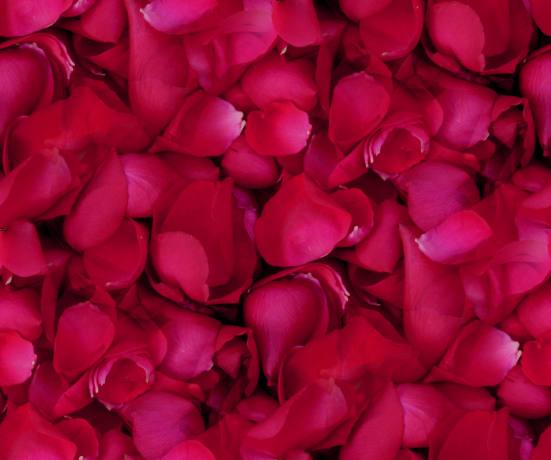 SignificantSignificant means sufficiently great or important to be worthy of attention. In life you should only focus on what’s important. You should never waste your time on people who don’t care about and you and don’t want you to succeed. It is also important to only put effort into what will help you get further in life.EcstaticI believe that you should always be positive. When you are ecstatic about what you do every day is more enjoyable. You should always have a positive attitude because it’s contagious and people want to be around you.NotableNotable means being noteworthy. I’m always striving to do        something that people will remember me by. I believe people should always want to stand out and have something that makes them different.